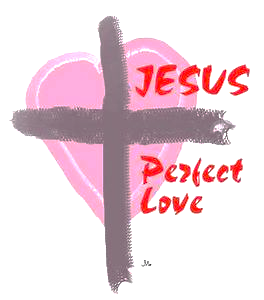     Saturday, Febuary 15, 2020 at 6:30pm     Sunday, Febuary 16, 2020 	                 at 9:00am & 10:45am 	SundayChildren's Church & Nursery Care    Sunday morning during 10:45am worship.  Parents – Please sign in & sign outand pick up your children at the classroom immediately after the service.  Junior & Senior High Youth Group       in grades 6 through High SchoolMeets during 10:45am service in the parsonage classroom.  Studying the Gospel of Mark.  See Pastor Mike Nelsen for additional information: 908-670-2735.3rd Sunday Nursing Home Worship Services 	 Join us!!at Concord Nursing Home 2-3:00pm with Joe Gilbert-Rogers; at Crest Point Rehab  2:30-3:30pm with Tyler Sherman.	Monday"Pray in the week"    Contact Mike & Jenn Tamburro: 973-617-0760Meeting weekly mornings 5:30am to 6:30am at the church.  Bible Study at Concord Nursing Home    for info, see Pastor Joe Gilbert-RogersMeeting the last Monday of the month, 3-4:00 pm. Servants welcome to participate Ladies Bible Study   	“The Parables of Jesus”Lesson 12 at 6:30-9pm, February 17th at Theresa Roselli’s: 36 Harrison Ave, Brick.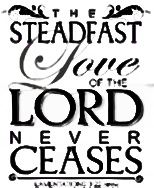 Media Tech Meeting   Downstairs at the church on February 17th at 7:00pm.  Board Meeting      	Downstairs at the church at 7:00pm on March 2nd Nicotine Anonymous        Meetings are suspended for the winterMeetings begin again on Monday, May 11 at 6:30pm at JSCC. Any questions about stopping smoking or the program, contact Tony Centineo 732-539-4726.	Tuesday Bible Study        for info, see Pastor Joe Gilbert-RogersMeeting in the sanctuary at 11:00am on February 18th studying the Gospel of John.G.U.P.S. Meeting  (greeters, ushers, parking, security) Meeting is scheduled for March 10th at 7:00pm.Prayer MeetingEvenings at 7:00pm at the church. Contact is Don Daily.Christian Recovery MeetingEvenings at 7:00pm at the church. Contact is Jeff Woodworth & Terry Walters.	WednesdayMidweek Prayer & Bible Study     studying the Book of Acts At the church from 6:30pm fellowship with service at 7:15pm at church. 	Thursday M.A.N.  (Men’s Accountability Network)    Contact Mike Tamburro: 973-617-0760Meetings have been postponed until further notice.	Friday Ladies Bible Study    	“The Parables of Jesus” 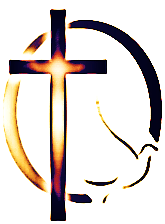 Lesson 12 at 9:30-12am, February 21th at Jersey Shore Calvary Chapel.Ladies Once a Month Bible Study       “Prayer” Lesson 5 at 6:30-9:00pm, February 28th downstairs at parsonage 	Saturday Men’s Discipleship   	contact is Curtis Wilkinson: 732-966-5084We are meeting for Bible study at 8:00am downstairs at JSCC.Work Days    ALL are welcome   ~   "many hands make light work"  We meet weekly from 10:00am to 1:00pm. See Pastor Joe Gilbert-Rogers.          Planning Ahead…   and mark your calendar! NEW!   24hours of Prayer	Friday, March 27th  thru Saturday, March 28th 5:00pm to 	5:00pm at the church. Sign up sheet in book at the counter with instructions. Contact is Pastor Joe.Mission Trip Opportunity    to Guatamala  October 17-24 (Sat-Sat)	Kid’s stuff & construction; cost will be around $800 /person. For questions & info, see 	Dan Amitie.Lakewood Evangelical Outreach is on Saturdays. For information, contact 	Maria 	Begovich: 732-892-4648. Bulletin info   please contact me with additions, corrections, or changes by calling, or 	text: Marilyn 732-233-3431 (leave msg.) or e-mail: mjmihalic@gmail.com .Website:   jscalvary.com  For info & to listen to our Pastor’s messages.Where to put…      your tithes, gifts, prayer requests & message requests	Deposit in the wooden agape boxes on the walls at the entry and back of the sanctuary.Messages are available       (please place in one of the agape boxes)	Use the tear-off from this bulletin to request a CD or thumb drive.Batter’s BoxServants on deck!!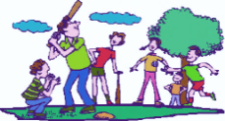 for 02 23 2020Nursery: Infant-age 3Erin Cho & Kathy MurphyChildren’s ChurchYouth-grades 1-5Great I AM StatementsDan & Monica AmitieJunior High GroupGrades 6,7 & 8Pastor Mike NelsenFor info, contactNursery: James & Samantha BarnesChildren’s Church: Donna PetagnoMedia TechPastor John DurantePastor Joe Gilbert-RogersPro-PresenterHospitalitySign-up to set-up & clean-upsee Pastor John or ChristinaSecurityWed. 02/19   6:30pmSat. 02/22     6:30pmSun. 02/23  9:00 & 10:45amTerry WaltersGreetersSat. 02/22  6:30pmLinda AultSun. 02/23  9:00am  Winnie Quigley10:45amDorothy ShermanUshersSat. 02/22  6:30pmEd Hurt & Farnk LotruglioSun. 02/239:00am & 10:45amMike Keenan & Scott McCutcheon